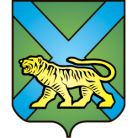 ТЕРРИТОРИАЛЬНАЯ ИЗБИРАТЕЛЬНАЯ КОМИССИЯ
ГОРОДА УССУРИЙСКАРЕШЕНИЕг. УссурийскОб освобождении С.И. Анохинойот обязанностей председателя избирательного участка № 2844Рассмотрев поступившее в письменной форме заявление от председателя участковой избирательной комиссии избирательного участка      № 2844 Анохиной Светланы Ивановны, в соответствии с частью 7 статьи 28 Федерального закона «Об основных гарантиях избирательных прав и права на участие в референдуме граждан Российской Федерации», частью 8 статьи 31 Избирательного кодекса Приморского края территориальная избирательная комиссия города УссурийскаРЕШИЛА:Освободить Анохину Светлану Ивановну от обязанностей председателя участковой избирательной комиссии избирательного участка    № 2844.2. Направить настоящее решение в участковую избирательную комиссию избирательного участка № 2844 для сведения.3. Разместить настоящее решение на официальном сайте администрации Уссурийского городского округа в разделе «Территориальная избирательная комиссия города Уссурийска» в информационно-телекоммуникационной сети «Интернет».Председатель комиссии					             О.М. МихайловаСекретарь комиссии				                                       С.В. Хамайко12 февраля 2018 года                        № 65/456